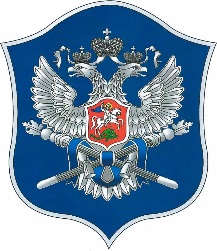 ВСЕРОССИЙСКОЕ КАЗАЧЬЕ ОБЩЕСТВО107078, г. Москваул. Новая Басманная, дом 9				         E-mail: vsko2019@mail.ruМЕТОДИЧЕСКИЕ РЕКОМЕНДАЦИИорганизации работыВойсковым казачьим обществомпо охране общественного порядка на постоянной (платной) основе(на примере Кубанского казачьего войска)г. Москва2020 г.